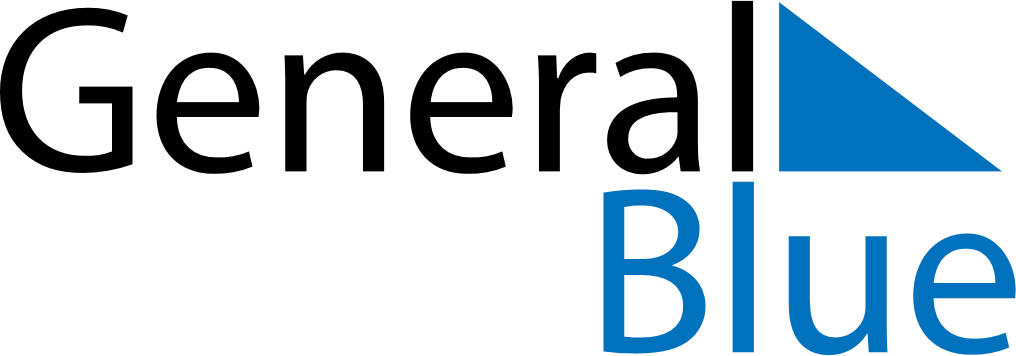 March 1800March 1800March 1800March 1800March 1800SundayMondayTuesdayWednesdayThursdayFridaySaturday12345678910111213141516171819202122232425262728293031